Departement Schule und Sport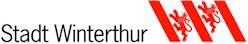 Schulergänzende BetreuungInformation für die ElternFerienbetreuung in den Sommerferien 2024Die Stadt Winterthur bietet in 10 von 13 Schulferienwochen Ferienbetreuung an. In der mittleren Sommerferienwoche und während den Weihnachts-/Neujahrsferien findet jeweils keine Ferienbetreuung statt. Das Betreuungsangebot steht allen Winterthurer Schulkindern bis zur 6. Klasse offen, die in den Schulferien eine Betreuung brauchen. Für die Ferienbetreuung können die Kinder ausschliesslich zu 100% an einzelnen oder mehreren Tagen angemeldet werden. Die Verrechnung erfolgt nach den Ferien.Nur eine gewisse Anzahl Betreuungseinrichtungen bleiben als Ferienbetreuung von Montag bis Freitag von 07.00 – 18.00 Uhr geöffnet. Die späteste Einfindungszeit ist 09.00 Uhr. Die früheste Abholzeit ist 17.00 Uhr. Die Anzahl der eingegangenen Anmeldungen ist massgebend für Standort und Anzahl der geöffneten Betreuungseinrichtungen. Für die Kinder der Mittelstufe kann pro Stadtkreis eine separate altersgerechte Betreuung geführt werden. Alle anderen Betreuungseinrichtungen schliessen in der Ferienzeit. Um Ihr Kind für die Ferienbetreuung anzumelden, füllen Sie bitte das Anmeldeformular auf der nächsten Seite aus.Anmeldeschluss für die Sommerferien 2024 ist der 20. Mai 2024(Poststempel massgebend)Etwa zwei Wochen vor Ferienbeginn erhalten Sie die Informationen zur Ferienbetreuung Ihres Kindes. Während den Schulferien sind Betreuungseinrichtungen geöffnet, welche viel Abwechslung für Ferienaktivitäten bieten und mit dem öffentlichen Verkehr gut erreichbar sind. Es ist möglich, dass Ihr Kind in den Ferien einer anderen Betreuungseinrichtung zugeteilt wird als während der Schulzeit.Abmeldungen nur schriftlich oder per EmailIhre Anmeldung für die Ferienbetreuung ist verbindlich. Eine Abmeldung bis 4 Wochen vor Ferienbeginn (bis 13. Juni 2024) ist kostenfrei. Abmeldungen nach dem 13. Juni 2024 und nicht wahrgenommene Betreuungstage während den Ferien werden zum regulären Tarif verrechnet. Anmeldungen, die nach dem Anmeldeschluss (20. Mai 2024) bei uns eintreffen, können nicht mehr berücksichtigt werden.Kosten und VerrechnungFür die Betreuungskosten in der Ferienbetreuung stellen wir Ihnen eine separate Rechnung. Jeder gebuchte Tag entspricht einem Betreuungsumfang von 100% und wird mit dem Tagesansatz gemäss Betreuungsvereinbarung der schulergänzenden Betreuung verrechnet.Maurerschule CPS und Michaelschule HPSFür die Anmeldung der Kinder aus der Maurer- und Michaelschule gelten die Regelungen dieser beiden Schulen. Bitte wenden Sie sich an direkt an die Schule Ihres Kindes.Kleingruppenschule PrimarstufeKinder der Kleingruppenschule können mit diesem Formular angemeldet werden.Anmeldung für die Ferienbetreuung in den Sommerferien 2024Bitte füllen Sie pro Kind ein Formular vollständig und in Blockschrift ausAnmeldeschluss ist der 20. Mai 2024(Poststempel ist massgebend)       Mein Kind besucht während der Schulzeit folgende Betreuungseinrichtung:      ……..……………………………….......      Mein Kind besucht während der Schulzeit keine Schulergänzende Betreuung der Stadt WinterthurPersonalien des KindesPersonalien Haushalt/FamilieErziehungsberechtigte/r 1 (lebt mit dem Kind im 	Erziehungsberechtigte/r 2 gleichen Haushalt)	 wohnt im gleichen Haushalt Gewünschte ganztägige Betreuung in den Sommerferien 2024 (bitte ankreuzen)1. Ferienwoche vom 15.07. – 19.07.20242. Ferienwoche vom 22.07. – 26.07.20243. Ferienwoche vom 29.07. – 02.08.20244. Ferienwoche vom 05.08. – 09.08.20245. Ferienwoche vom 12.08. – 16.08.2024Die Einfindungszeit ist von 07.00 - 09.00 Uhr. Die Abholzeit ist von 17.00 – spätestens 18.00 Uhr.Bitte teilen Sie die genaue Einfindungszeit Ihres Kindes direkt der Ferienbetreuungsleitung mit!Wichtige Informationen für die Ferienbetreuung (Allergien, Medikamente, Essen usw.):Diese Anmeldung ist verbindlich. Bitte kopieren Sie sich diese Anmeldung.Rechnungsadresse wie Erziehungsberechtigte/r 1                                     wie Erziehungsberechtigte/r 2  abweichende Rechnungsadresse hier eintragen: 	Name       	Adresse      Antrag auf reduzierten Elternbeitrag Ich/Wir stelle/n einen Antrag auf einen reduzierten Beitrag (steuerbares Einkommen unter 
Fr. 77‘575.--) und sind einverstanden damit, dass die Stadt Winterthur, Schulergänzende Betreuung, Einsicht in diejenigen Personendaten nimmt, die für die Berechnung des Elternbeitrages notwendig sind.Bitte senden Sie das vollständig ausgefüllte und unterschriebene Formular an das Departement Schule und Sport, Schulergänzende Betreuung, Pionierstrasse 7, 8403 Winterthur oder per Mail an susanne.hug@win.ch.Auf www.stadt.winterthur.ch/schulergaenzendebetreuung finden Sie weitere Informationen.Gerne beantworten wir Ihre Fragen.Departement Schule und SportSchulergänzende BetreuungPionierstrasse 78403 WinterthurTelefon 052 267 41 56susanne.hug@win.chName      Vorname      Strasse      PLZ, Ort      Geburtsdatum      Geschlecht  w     mSchulhaus      Klasse      Name, VornameTel. Privat Tel. MobileTel. GeschäftE-MailMontag15.07.Dienstag16.07.Mittwoch17.07.Donnerstag18.07.Freitag19.07.Montag22.07.Dienstag23.07.Mittwoch24.07.Donnerstag25.07.Freitag26.07.Montag29.07.Dienstag30.08.Mittwoch31.07.Donnerstag01.08.Freitag02.08.geschlossengeschlossengeschlossengeschlossengeschlossenMontag05.08.Dienstag06.08.Mittwoch07.08.Donnerstag08.08.Freitag09.08.Montag12.08.Dienstag13.08.Mittwoch14.08.Donnerstag15.08.Freitag16.08.Datum	Erziehungsberechtigte/r 1                                                                 Datum	Erziehungsberechtigte/r 2                                                                